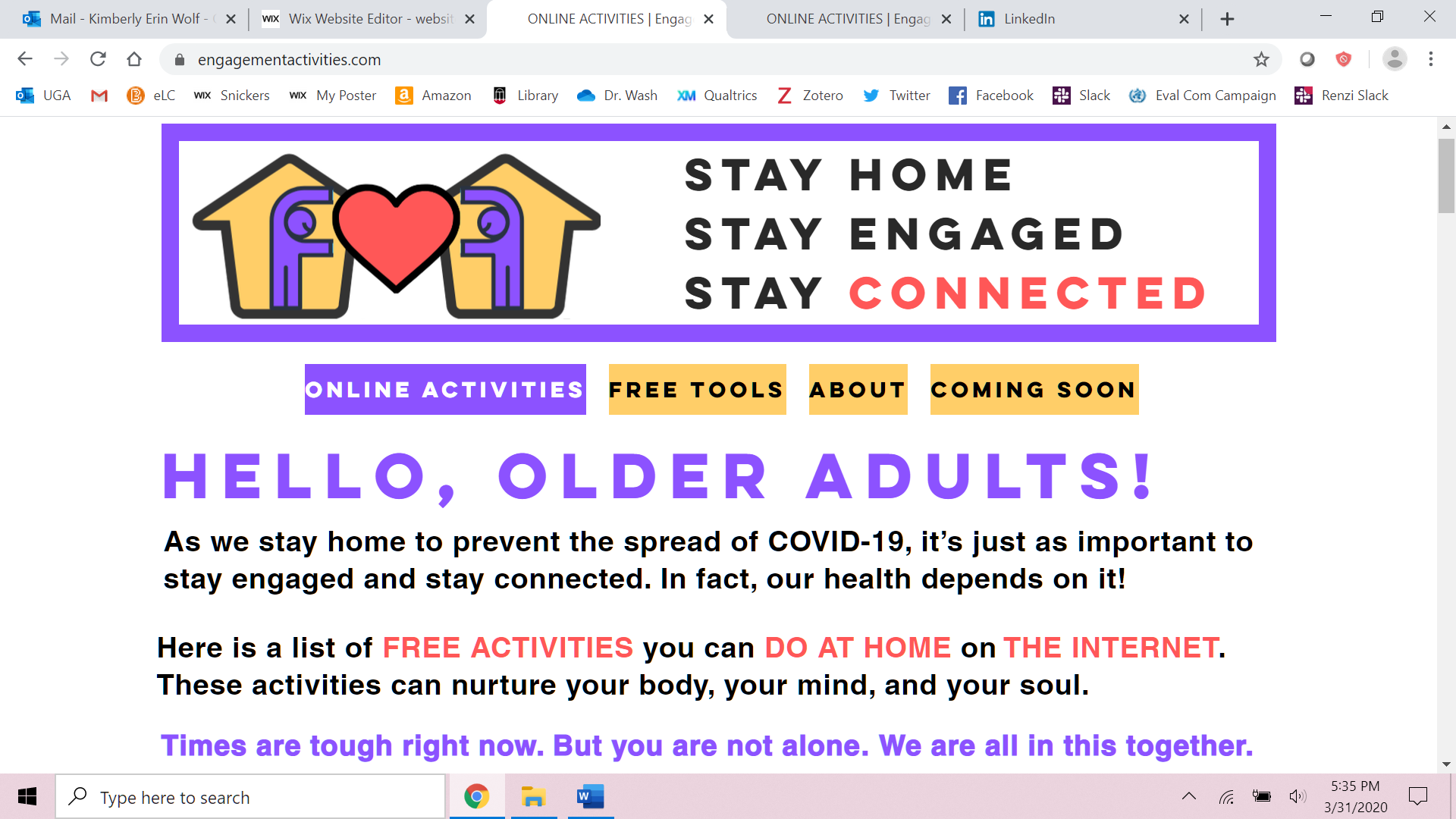 HELLO, OLDER ADULTS!As we stay home to prevent the spread of COVID-19, it’s just as important to stay engaged and stay connected. In fact, our health depends on it!Here is a list of FREE ACTIVITIES to DO AT HOME on THE INTERNET. These activities can nurture your body, your mind, and your soul. Times are tough right now. But you are not alone. We are all in this together! You can also visit our website at www.EngagementActivities.com. 1:	Exercise with the YMCA	ymca360.org/on-demand#/2:	Give or Receive a Friendly Phone Call	aarpmutualaid.zendesk.com/hc/en-us/requests/new3:	Start a Gratitude Journal	greatergood.berkeley.edu/article/item/tips_for_keeping_a_gratitude_journal4:	Test Drive a Classic Car	myclassiccar.com/video/5:	Create a Self-Care Plan 	socialwork.buffalo.edu/resources/self-care-starter-kit.html6:	Learn a New Subject	thecrashcourse.com/courses7:	Play with the Dogs	explore.org/livecams/old-friends-senior-dog-sanctuary/senior-dog-			gathering-room8:	Volunteer for the United Nations	onlinevolunteering.org/en9:	Try a Zumba Class	youtu.be/WYdJHpQL8-k?t=1 10:	Compile Your Family Recipes	delishably.com/cooking-equipment/How-To-Write-Original-Food-Recipes-		10-Tips-for-Making-Your-Recipes-Easy-To-Follow11:	Relax Your Mind and Body	youtube.com/channel/UCjQxrBbp-9aCBzWIsiuHmiA12:	Rock Out with Legendary Bands	youtube.com/user/musicvault/featured13:	Teach Your Dog New Tricks	youtube.com/channel/UCgB9VgeE-JTe7dJPN9Q5n_w14:	Visit the National Parks	youtube.com/user/NationalParkService/videos15:	Write a Letter (Using Prompts)	blog.paperblanks.com/2018/02/28-new-journalling-prompts-for-letter-writing-	month/16:	Enjoy a Concert at Lincoln Center	chambermusicsociety.org/watch-and-listen/playlists/the-joy-of-music/17:	Laugh to Saturday Night Live Episodes	nbc.com/saturday-night-live/explore/season-118:	Transcribe Historical Documents 	https://transcription.si.edu/instructions19:	Create a Memory Box	wikihow.com/Make-a-Memory-Box 20:	See a Show at the Kennedy Center	youtube.com/user/TheKennedyCenter/videos21:	Re-Live Classic Sports Moments	youtube.com/playlist?list=PLJxnedevSwLq5E0iyQeRhltfpcdUAvhm022:	Paint Mandala Stones (with Q-Tips!)	youtube.com/watch?v=dWxyUqfWYfs 23:	View Historic Photos and Prints	loc.gov/pictures/24:	Listen to Poetry Readings	poetryoutloud.org/competing/listen-to-poems/25: 	Take a Cooking Lesson	youtube.com/channel/UCl0kP-Cfe-GGic7Ilnk-u_Q 26:	Reminisce, Reflect, and Write	static01.nyt.com/images/blogs/learning/pdf/2014/500PromptsNarrativ	eAndPersonalWriting.pdf27: 	Flex Your Brain Muscle with Games	verywellmind.com/top-websites-and-games-for-brain-exercise-222414028:	Take a World Tour 	360cities.net/29: 	Hear Powerful New Ideas 	ted.com/talks30:	Explore This Day in History	onthisday.com/Here are some free communication and social media tools that are available online or with a Smartphone. Learn more by clicking here. 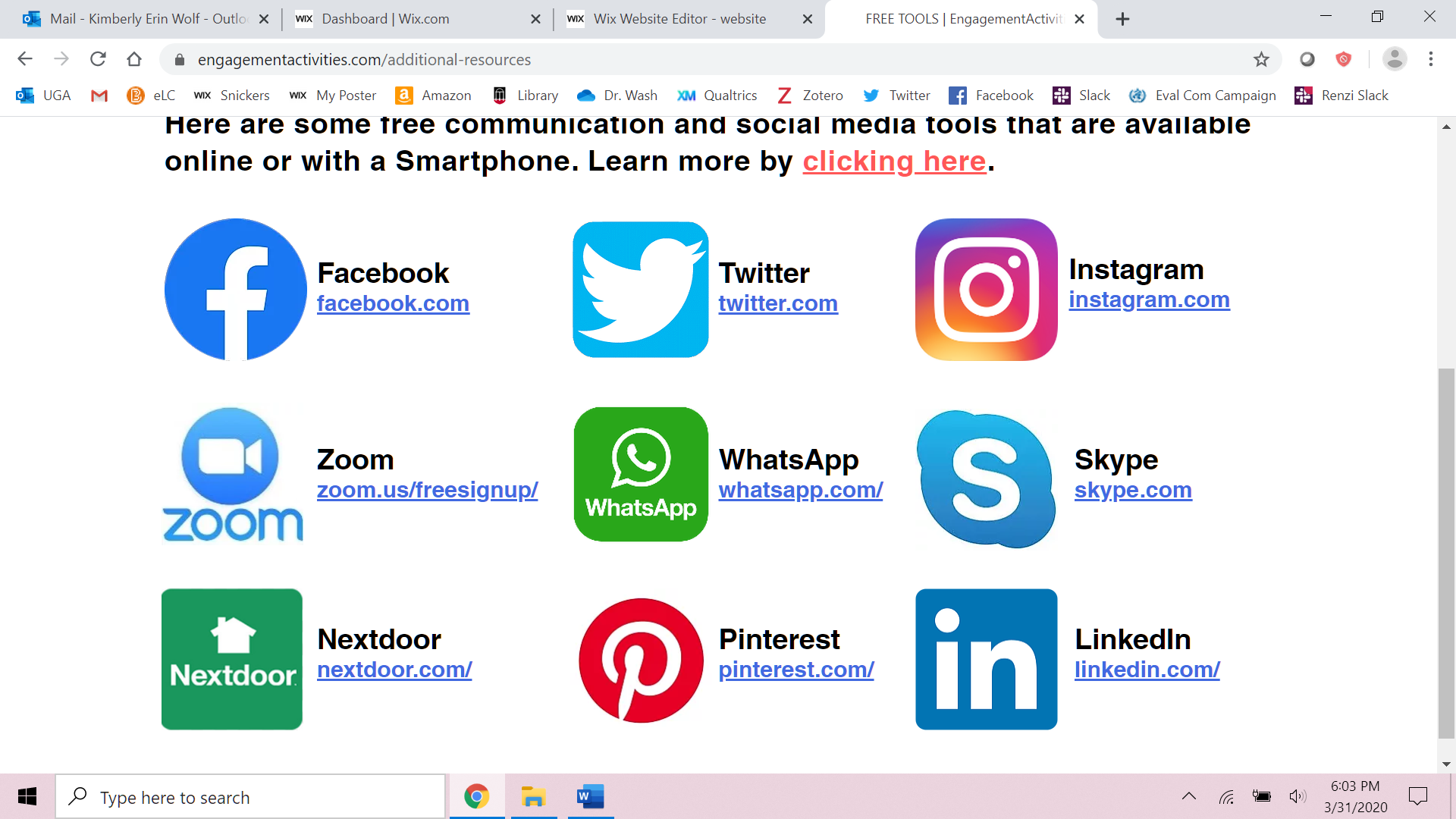 We recognize that not everyone has access to the internet. We also know that older adults are an extremely diverse population, so these activities may not be useful or appropriate for some individuals. At the same time, adults of all ages might enjoy these activities, too. Please stay tuned . . . .additional resources are coming soon!About the Project / ContactHello! My name is Kim Wolf and I created this project in March 2020 for a COVID-19 Hackathon at the University of Georgia College of Public Health and the Institute of Gerontology.I am pursuing a Master of Public Health in Gerontology, a Master of Social Work, and a graduate certificate in Interdisciplinary Qualitative Studies at the University of Georgia. I came to graduate school with nearly two decades’ of experience working with older adults and caregivers.I believe that by working together, we can achieve health equity, end ageism, and ensure social justice for all. You can reach me at Kimberly.Wolf@uga.edu. 